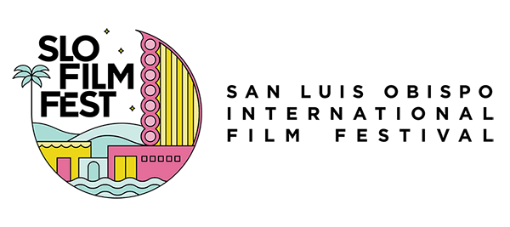 SLO International Film Festival Announces Paso EncoreCelebrating its 30th Anniversary, the festival offers extended screenings and events in Paso Robles from May 2-5 (San Luis Obispo, CA)–San Luis Obispo International Film Festival (SLOIFF) is pleased to announce that they are extending the festival from May 2-5 to Paso Robles. “Paso Encore” will screen exclusive films from SLOIFF, host filmmaker Q & A’s, and feature wine tasting events throughout the week – all at the Park Cinemas in Paso Robles.Opening night of Paso Encore features two wine focused films, the short doc Harvest Calls, and the feature documentary Somm: Cup of Salvation.  The evening begins with a wine tasting of Armenian wines featured in Somm, and the screenings are followed by a Q & A with Harvest Calls and Somm filmmakers.Friday evening brings a tasting event from San Antonio Winery in the lobby of the theater followed by bull riding short documentary Another Eight Seconds, and the cross-cultural feature film, Tokyo Cowboy.Saturday presents a full slate of films, starting with You Will Be My Music by local filmmaker Bob Williams; a documentary about pop icon Cyndi Lauper, Let the Canary Sing; the locally produced short Ghost Kitchen; and concluding with Uproar, a funny and heartwarming coming-of-age film, that follows a Māori rugby-obsessed teen in New Zealand learning to find his voice.  There is another San Antonio Winery tasting event in the lobby of the theater that evening.A highlight of Paso Encore is the Sunday afternoon presentation of the documentary The Michoacan File which explores the origin, history, and impact of Mexican food in modern society.  Following the film, attendees are invited to enjoy a taco plate from Barrios Tacos and a discussion with Chef Candice Custodio (Club SupSup), Ariette Armella (Gastronomic Journalist and Photographer), and Pedro Arias Lopez and Crescencio Villar (Owners, Corazón Cafe).The Paso Encore schedule concludes on Sunday with H.M. Pulham Esq. (1941), a film by Paso Robles local film legend King Vidor, followed by a discussion by journalist, educator, film critic, and friend of Vidor, Kirk Honeycutt (Hollywood Reporter/LA Daily News). The final screenings of the day are two documentaries, Tasting Notes, an homage to the culinary excellence of Paso Robles, and The Nettle Dress from the UK, a modern-day fairytale and hymn to the healing power of art and nature.Passes are now on sale and information on the film festival can be found at https://slofilmfest.org.   SLOIFF All-Access passes will be accepted at Paso Encore, and individual screening tickets are available.ABOUT SAN LUIS OBISPO INTERNATIONAL FILM FESTIVALCelebrating its 30th anniversary in 2024, the San Luis Obispo International Film Festival is a  6-day annual event, showcasing creative, diverse, and impactful works from around the world in a wide variety of venues, from the city’s classic art deco Fremont Theatre, to the vintage Palm Theatre. The 2024 festival will run from April 25-30, Encore, taking place in Paso Robles, is held from May 2-5. Tickets and festival passes can be purchased here.Located half-way between Los Angeles and San Francisco, San Luis Obispo’s laid-back vibe and serene natural beauty is the perfect setting for this highly regarded annual film celebration. Filmmakers rave about the warmth and attentiveness that is so much a part of the SLO Film fest experience, as do the industry pros and film critics who are fast discovering the film festival’s thoughtful audiences and unique programming sensibility.# # #Paso Encore ScheduleTHURSDAY, MAY 2
7PM | HARVEST CALLS + SOMM: CUP OF SALVATION
6:30 – 7PM | Enjoy an exclusive tasting of Armenian wines featured in the film before the screening, afterwards enjoy a Q&A with Harvest Call & Somm filmmakers.
$25 – Tasting + Film
$15/$12 – Film OnlyFRIDAY, MAY 3
7PM | ANOTHER EIGHT SECONDS + TOKYO COWBOYSATURDAY, MAY 4
1PM | YOU WILL BE MY MUSIC
Q&A with local filmmaker Bob Williams
4PM | LET THE CANARY SING
7PM | GHOST KITCHEN + UPROARSUNDAY, MAY 5
1PM | THE MICHOACAN FILE 
Enjoy Barrios Tacos tacos and post-film discussion with Chef Candice Custodio, Crescencio Villar & Pedro Arias Lopez from Corazon Cafe.$35 includes taco plate from Barrios Tacos and film ticket
$15 Film only4PM | H.M PULHAM ESQ (1941)
In tribute to the incredible work of King Vidor, enjoy one of his films and post-film discussion about the with film critic and friend of Vidor, Kirk Honeycutt7:30PM |TASTING NOTES + THE NETTLE DRESSPRESS CONTACTAnn FlowerAnn Flower Communicationsann@annflowerpr.com310.903.0319Film images are available by request.